Geoscience: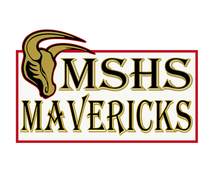 Key Terms For Weather Quiz/Unit TestKey TermTextbook, Internet or Class DefinitionSimplified Definition… How Will You Remember It?  AnemometerBarometerHygrometerThermometerRadiosondeASOS (Automated SurfaceObservation Station)Station ModelAir MassContinental PolarContinental TropicalMaritime TropicalMaritime PolarClimateWeatherCold FrontWarm FrontStationary FrontOccluded FrontFrontLow PressureHigh PressureCoriolis EffectAir Mass ModificationIsobarIsotherm